VIKTORIIA SERGIIVNA PYLYPENKO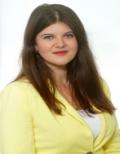 Position: Senior Lecturer  Scientific Degree: Candidate of Agricultural SciencesE-mail: vika.pylypenko15@gmail.comEducation – higher education, National University of Life and Environmental Sciences of Ukraine, 2013PhD Thesis «Management of peas performance formation due fertilizer system optimization on Right Bank Forest-Steppe of Ukraine», 06.01.09 «Plant Science», 2017Disciplines: «Plant Science» and «Basic Plant Science» for Bachelor’s degree Publications in scientific editions, which have been included in the list of specialized scientific editions of Ukraine, scientometric databases such as Scopus, Web of Science Core Collection for the last five years:1. Honchar, L., Mazurenko, B., Shutyi, O., Pylypenko, V., Rakhmetov, D. Effect of pre-seed and foliar treatment with nano-particle solutions on seedling development of tiger nut (Cyperus esculentus l.) plants. Agronomy Research this linkis disabled, 2021, 19 (Special Issue 1), стр. 767–776. https://doi.org/10.15159/ar.21.021 (Scopus).2. Yermakov S., Hutsol T., Glowacki S., Hulevskyi V., Pylypenko V.(2021). Primary Assessment of the Degree of Torrefaction of Biomass Agricultural Crops. Environment. Technologies. Resources. Proceedings of the International Scientific and Practical Conference. 1. 264-267. DOI: https://doi.org/10.17770/etr2021vol1.6597 (Scopus).3. Пилипенко В.С., Гончар Л. М. (2017). Симбіотична активність бульбочкових бактерій рослин гороху в Лісостепу України. Науковий журнал «Рослинництво та ґрунтознавство». 235.71-78. (фахова).4. Пилипенко В.С., Каленська С. М. (2017). Площа листкової поверхні та фотосинтетичний потенціал рослин гороху залежно від удобрення та інокуляції насіння. Вісник аграрної науки. 4 (95).17-22. (фахова).5. Honchar L., Kalenska S., Novictska N., Pylypenko V., Stolyarchuk T., Zawieja J., Scherbakova O. Influence colloidal solutions of nanomolybdenum on the efficiency of symbiotic nitrogen fixation in legumes (pea, chickpea). (2017). Poljoprivreda i Sumarstvo. 4 (63). 83-89. (фахова).6. Pylypenko V.S., Honchar L.M. (2017). The seed germination in field and plant density pea seeding depending on fertilizer and inoculation. Науковий журнал «Рослинництво та ґрунтознавство». 269. 30-36. (фахова).7. Пилипенко В.С., Гончар Л.М. (2017). Польова схожість насіння та густота стояння рослин гороху посівного залежно від удобрення та інокуляції. Науковий вісник Національного університету біоресурсів і природокористування України, секція Агрономія. 269. 30-36. (фахова).8. Пилипенко В.С., Каленська С. М. (2017). Площа листкової поверхні  та фотосинтетичний потенціал рослин гороху залежно від удобрення та інокуляції насіння. Вісник аграрної науки. 2017. 4 (770). 17-22. (фахова).9. Гончар Л. М., Пилипенко В. С. (2017). Польова схожість насіння та густота стояння рослин гороху посівного залежно від удобрення та інокуляції. Науковий вісник НУБіП України. Серія: Агрономія. 269. 30–36. (фахова).10. Honchar, L., Mazurenko, B., Shutyi, O., Pylypenko, V., Rakhmetov, D. Effect of pre-seed and foliar treatment with nano-particle solutions on seedling development of tiger nut (Cyperus esculentus l.) plants. Agronomy Research this linkis disabled, 2021, 19 (Special Issue 1), стр. 767–776. https://doi.org/10.15159/ar.21.021 (Scopus).11. Yermakov S., Hutsol T., Glowacki S., Hulevskyi V., Pylypenko V.(2021). Primary Assessment of the Degree of Torrefaction of Biomass Agricultural Crops. Environment. Technologies. Resources. Proceedings of the International Scientific and Practical Conference. 1. 264-267. DOI: https://doi.org/10.17770/etr2021vol1.6597 (Scopus).12. Пилипенко В.С., Гончар Л. М. (2017). Симбіотична активність бульбочкових бактерій рослин гороху в Лісостепу України. Науковий журнал «Рослинництво та ґрунтознавство». 235.71-78. (фахова).13. Пилипенко В.С., Каленська С. М. (2017). Площа листкової поверхні та фотосинтетичний потенціал рослин гороху залежно від удобрення та інокуляції насіння. Вісник аграрної науки. 4 (95).17-22. (фахова).14. Honchar L., Kalenska S., Novictska N., Pylypenko V., Stolyarchuk T., Zawieja J., Scherbakova O. Influence colloidal solutions of nanomolybdenum on the efficiency of symbiotic nitrogen fixation in legumes (pea, chickpea). (2017). Poljoprivreda i Sumarstvo. 4 (63). 83-89. (фахова).15. Pylypenko V.S., Honchar L.M. (2017). The seed germination in field and plant density pea seeding depending on fertilizer and inoculation. Науковий журнал «Рослинництво та ґрунтознавство». 269. 30-36. (фахова).16. Пилипенко В.С., Гончар Л.М. (2017). Польова схожість насіння та густота стояння рослин гороху посівного залежно від удобрення та інокуляції. Науковий вісник Національного університету біоресурсів і природокористування України, секція Агрономія. 269. 30-36. (фахова).17. Пилипенко В.С., Каленська С. М. (2017). Площа листкової поверхні  та фотосинтетичний потенціал рослин гороху залежно від удобрення та інокуляції насіння. Вісник аграрної науки. 2017. 4 (770). 17-22. (фахова).18. Гончар Л. М., Пилипенко В. С. (2017). Польова схожість насіння та густота стояння рослин гороху посівного залежно від удобрення та інокуляції. Науковий вісник НУБіП України. Серія: Агрономія. 269. 30–36. (фахова).Patents for inventions or utility models:1.Каленська С. М., Гончар Л. М., Пилипенко В.С. Спосіб вирощування нуту в умовах Лісостепу. Патент № 125419. Опубліковано в бюлетені 10.05.2018 р. № 9. Державний номер u 2017 11940.2.Каленська С. М., Новицька Н. В., Гончар Л. М., Пилипенко В.С., Шутий О. І. Спосіб вирощування сочевиці в умовах Лісостепу. Патент № 125058. Опубліковано в бюлетені 25.04.2018 р. № 8. Державний номер u 2017 11940.3.Каленська С. М., Гончар Л. М., Пилипенко В. С., Шутий О. І., Мазуренко Б. О. Спосіб вирощування тритикале озимого в умовах Лісостепу. Патент № 125056. Опубліковано в бюлетені 25.04.2018 р. № 8. Державний номер u 2017 12318.4.Каленська С. М., Новицька Н. В., Гончар Л. М., Пилипенко В. С., Шутий О. І. Спосіб вирощування коріандру в умовах Лісостепу. Патент № 125057. Опубліковано в бюлетені 25.04.2018 р. № 8. Державний номер  u 2017 12320.